This checklist is designed for monthly, quarterly, six-monthly and annual progress meetings between the University’s contract owner and senior contractor representatives. 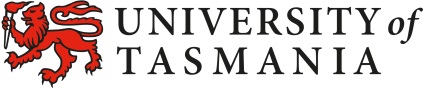 Progress Meeting ChecklistCompany Name:Company Contact:Meeting Attendees:Date:Company Name:Company Contact:Meeting Attendees:Date:Company Name:Company Contact:Meeting Attendees:Date:Company Name:Company Contact:Meeting Attendees:Date:N/AYesNoSafety shareActions from previous meeting reviewedWHS performance report for the period presented by contractor 
(covering lead and lag indicators)WHS performance feedback from Contract OwnerDiscuss lessons from recent investigations and associated actionsDiscuss lessons from recent audits and inspectionsReview status of corrective actions from investigations, audits and inspectionsReview currency of competence and licensing as appropriate of team members allocated to University workDiscuss recent safety alerts relevantShare and discuss changes to relevant safety proceduresDiscuss safety and wellbeing improvement plans/initiatives